В соответствии с Налоговым кодексом Российской Федерации, руководствуясь статьей 14 Федерального закона от 06.10.2003 №131-ФЗ «Об общих принципах организации местного самоуправления в Российской Федерации», Уставом муниципального образования Кубанский сельсовет Переволоцкого района Оренбургской области, Совет депутатов решил:1. Внести изменения в решение Совета депутатов от 09.11.2016 г №44                   «О налоге на имущество физических лиц» на территории муниципального образования Кубанский сельсовет Переволоцкого района Оренбургской области:-  подпункт 1 пункта 3 решения читать в следующей редакции:«0,2 процента в отношении:жилых домов, квартир, комнат;объектов незавершенного строительства в случае, если проектируемым назначением таких объектов является жилой дом;единых недвижимых комплексов, в состав которых входит хотя бы один жилой дом;гаражей и машино-мест;хозяйственных строений или сооружений, площадь каждого из которых не превышает 50 квадратных метров и которые расположены на земельных участках, предоставленных для ведения личного подсобного, дачного хозяйства, огородничества, садоводства или индивидуального жилищного строительства».2. Решение опубликовать в газете «Светлый путь».3. Настоящее Решение вступает в силу с 1 января 2020 года, но не ранее чем по истечении одного месяца со дня его официального опубликования.4. Контроль за исполнением данного решения возложить на комиссию по бюджетной, налоговой и финансовой политике, по образованию, здравоохранению, делам молодежи, культуре, спорту, национальным вопросам.Председатель Совета депутатов-Глава муниципального образования                                         А.В.Шопин     Разослано: налоговая, редакция газеты «Светлый путь», РАЙФО,  прокурору, в дело.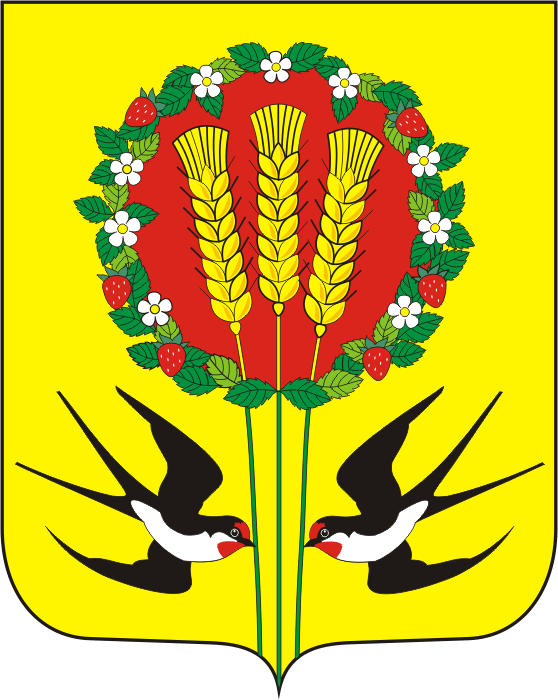 СОВЕТ ДЕПУТАТОВМУНИЦИПАЛЬНОГО ОБРАЗОВАНИЯКУБАНСКИЙ СЕЛЬСОВЕТПЕРЕВОЛОЦКОГО РАЙОНАОРЕНБУРГСКОЙ ОБЛАСТИтретий  созывРЕШЕНИЕ                     От 25.09.2019 г. №142СОВЕТ ДЕПУТАТОВМУНИЦИПАЛЬНОГО ОБРАЗОВАНИЯКУБАНСКИЙ СЕЛЬСОВЕТПЕРЕВОЛОЦКОГО РАЙОНАОРЕНБУРГСКОЙ ОБЛАСТИтретий  созывРЕШЕНИЕ                     От 25.09.2019 г. №142О внесении изменений в решение Совета депутатов от 09.11.2016 № 44